Проект «Театральная Весна в ДОУ как средство художественно-эстетического развития детей дошкольного возраста» Л.Н. АпасьеваМАДОУ «Полазненский детский сад №2»  Музыкальный руководительрп.Полазна, Пермский край         Актуальность проекта обусловлена недостаточным вниманием педагогов и родителей к искусству театра, слабо сформированными игровыми навыками дошкольников, желанием сделать образовательный процесс в дошкольном учреждении многогранным, интересным и увлекательным, способствующим решению всех педагогических задач, представленных в современных нормативных документах.         Огромно и воспитательное значение театрализованных игр. У детей формируется уважительное отношение друг к другу. Они познают радость, связанную с преодолением трудностей в общении, неуверенности в себе. Увлеченность дошкольников театрализованной игрой, их внутренний комфорт, раскованность, легкое, общение взрослого и ребёнка – все это удивляет и привлекает.        Театр как один из самых доступных видов искусства, способствует повышению общей культуры ребёнка и формированию правильного поведения в современном мире. При этом дошкольники могут быть как зрителями театрального действия, так и его участниками. Занятия театральной деятельностью, посредством спектаклей — сказок, праздников, кукольных представлений или занятий с элементами драматизации позволяют ребятам строить общение друг с другом. Дети учатся смотреть на себя со стороны, изображая разные характеры, поступки, раскрывают значение таких понятий, как дружба, доброта честность, смелость.Цель проекта: Развитие творческих способностей детей средствами театрального искусства.Задачи:- Создать  условия  для  развития  творческой  активности  детей,  участвующих  в  театрализованной  деятельности.- Расширять  представление  детей о  театре,  его  атрибутах, костюмах, декорациях.- Вызывать  у  детей  интерес  к  театру,  желание  участвовать  в  театральной  деятельности.- Совершенствовать  артистические  навыки  детей  в  плане  переживания  и  воплощения  образа,  а  также  их  исполнительские  умения.- Расширять  кругозор,  активизировать  словарный  запас.- Способствовать формированию  эстетического  вкуса.- Закладывать  основы  правильного  поведения  в  театре.- Воспитывать  культуру  речевого  общения,  уважения  к  себе и  к  окружающим. -Организовать деятельность детей, родителей, специалистов ДОУ, направленную на реализацию проекта. Принципы проекта:Принцип  преемственности:  взаимодействия  с  ребёнком  в  условиях  детского  сада  и  семьи – родители  поддерживают  формы  работы  с  детьми  и  продолжают  их  в  семье.Принцип активности, стимулирующий активность и познавательную деятельность ребенка; стимулирующим фактором является ситуация свободного выбора цели действия;Дифференциации: создание оптимальных условий для самореализации каждого воспитанника в процессе освоения знаний  ----Принцип интеграции – содержание театрализованных игр взаимосвязаны с другими разделами программы воспитания и обучения  детей  в  детском  саду;Принцип координации деятельности педагога – деятельность специалистов согласованна с образовательной деятельностью музыкального руководителя.Наглядности: изготовление ряда пособий и игр, мультимедийной презентации на основе  материала по театральной  деятельности. Ожидаемые результаты:На уровне ребенка:Расширится представление детей о театре,  его  видах,  профессиях людей работающих  в  театре;Расширится  кругозор,  обогатится  словарный  запас; Развитие  мышления,  памяти,  коммуникативных  навыков:Увлечённое  использование  театрального  уголка  детьми  в  группах;Будет  организована  развивающая  среда (костюмы,   декорации, куклы,  дидактические  игры,  альбомы, аудио и видео  материалы);Укрепление  взаимоотношений  между  детьми  и  родителями.На уровне педагога:Повысится качество методического сопровождения, самосовершенствование профессионального мастерства, включенного в новую деятельность и введение его в практику работы детского сада.На уровне родителей воспитанников:Укрепление  взаимоотношений  между  детьми  и  родителями.Повышения  уровня  личностного  самосознания.На уровне педагогических технологий: Обогащение методов, приемов, средств и форм в  работе с  детьми и  родителями.На уровне предметно-пространственной среды:Создание материально - технической базы для плодотворной работы по данной теме;оформление альбома «  Мир  театра»;оформление выставки «Мои любимые  герои  сказок»,               «Театральная кукла»; оформление фото - выставки «Наш  театр»,  «Юные  артисты»;Изготовление  костюмов и атрибутов к  спектаклю.Механизмы реализации проектаМетоды и приемы:Объяснительно-иллюстративные.Проблемное изложение материала.Словесные.Демонстрационные.Методы формирования сознания личности: рассказ, объяснение, разъяснение,  беседы.Формы организации:ООД: по художественно-эстетическому развитию, по речевому развитию; по познавательному развитию.Коммуникативная деятельность по формированию лексико-грамматических средств языка и развитию связной речи.Работа в  театральном  уголке  и  уголке  творчества,Выставка детских рисунков и поделок.Конкурс стихотворений.Чтение  художественной  литературы,Заучивание  стихотворений, скороговорок, потешек,Беседы, Разучивание музыкальных ритмических игр,  театральных, речевых,Выставка плакатов,  иллюстраций, книг, фото  и их  рассматривание.Мастер  классы  для  родителей  по  изготовлению пальчикового                театра, костюмов, атрибутов.Театрализованная  деятельность (сценки,  спектакли)Консультации  для  родителей,  педагогов.Организация деятельности над проектом.1. Деятельность педагогов.• Подготовка методических и дидактических материалов.• Проведение интересных занятий, организация выставок.• Отражение данной тематики при создании тематического     планирования учебной программы.• Чтение художественной литературы: • Индивидуальные и коллективные беседа о театре,•  Пополнение  театрального   уголка.• Подбор открыток, иллюстраций, фотографий для оформления    альбома «Мир  театра».• Рассматривание открыток, иллюстраций с изображением героев  сказок, мультфильмов;• Просмотр музыкальных сказок,  отрывок  из  балета,  оперы.2. Деятельность детей.• Участие в конкурсах, праздниках, беседах, спектаклях, мастер- классах• Самостоятельная художественная деятельность, изготовление поделок,    выставка рисунков детей.• Заучивание пословиц и поговорок.• Организация сюжетно-ролевой игры " В  театре»3. Деятельность родителей.• Участие во всех мероприятиях, организуемых в группе.        • Рисование с детьми  любимых сказочных  героев,Изготовление «Театральной  куклы»,        • Подборка детьми вместе с родителями  иллюстраций,  фотографий,Посещение  с  детьми театра,Просмотр с  детьми музыкальных  фильмов,  мультфильмов.Возможные риски реализации проектаОбеспечение проекта:Материально-техническое: Образовательная деятельность проводится в музыкальном  зале и в группах. В группе созданы условия для творческого, игрового,  - развития (имеются театральный, музыкальный уголок с необходимым материалом).            Кадровый потенциал: в проекте участвуют педагоги    всех возрастных групп,   музыкальный руководитель , инструктор по физическому развитию. Основные этапы реализации проектаI этап «Подготовительный» – накопление знаний 1.	Погружение в проблему. Данный этап направлен на реализацию двух направлений: методическое оснащение и мотивация детей и родителей к предстоящей деятельности.2.  Определение темы проекта;2.	Формулирование целей и задач проекта;3.	Подбор необходимого материала.II этап «Основной»  -  организационно-практический1. Рассматривание иллюстраций, книг, фотографий о театре;2. Беседы о  театре;3. Просмотр презентаций о театре,  видах  театра,  театральных  профессиях; 4. Организованная образовательная деятельность:- ООД по познавательному развитию (ознакомление с предметным окружением и социальным миром) по заданной теме;- ООД по художественно-эстетическому развитию (лепка, аппликация, рисование) по заданной теме; - ООД по речевому развитию  по заданной теме5. Чтение художественной литературы;7. Интервьюирование детей с целью выявления уровня знаний о театре;8. Рекомендации родителям к просмотру с детьми  музыкальных  фильмов III этап – «Заключительный» (продукт проектной деятельности)	1. Фото выставка в холле ДОУ;2.   Оформление газеты;3.  Альбом;4. Показ  спектакля «Снежная  королева» (25 минут); Реализация проекта                                                 Список литературы:1. Боханов А. Е. Толковый словарь русского языка. — М.: Парадокс, 1999.2. Михеева Е.В. Развитие  эмоционально – двигательной  сферы  для  детей 4-7 лет – Волгоград ; Учитель 2011г.3. Скопинцева О.А.Развитие  музыкально – художественного  творчества  старших  дошкольноиков. Волгоград. Учитель 2010г.4. Бодраченко И. Музыкальные  игры  в  детском  саду  для  детей 5-7 лет. Москва Айрис пресс 2009г.4. Малый толковый словарь русского языка. — М.; Русский язык, 1990.5. Методические рекомендации к Программе воспитания и обучения в детском саду / под ред. В. В. Гербовой, Т. С. Комаровой. — М.: Мозаика-Синтез, 2008.7. Микляева Н. В., Микляева Ю. В., Толстикова С. Н. Детский сад Будущего: Методическое пособие. — М.: ТЦ «Сфера», 2010.8. Караменко. Т.И. Кукольный  театр – дошкольникам  Москва 1982.9. М.Д. Занятия  по  театральной  деятельности  в  детском  саду. Творческий  центр « Сфера» М. 2007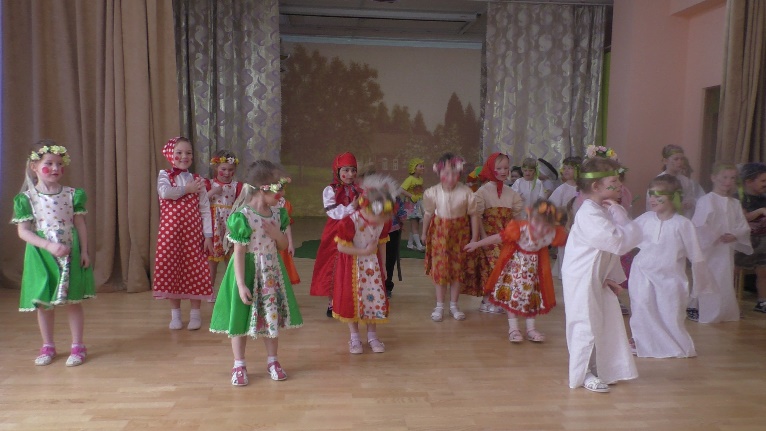 Возможные рискиСпособы их преодоления             Внутренние1.Недостаточные условия (материала,   наглядности, мероприятий) для  работы по теме.2.Особенности  детей  дошкольного    возрастаИспользование  других  источников  информацииВзаимодействие педагогического  коллектива  и  родителей   Внешние1.Пассивная позиция родителей в преодолении  проблем  развития ребёнка Использование  различных  форм  работы  с  родителями  для  привлечения  их  к  совместной  работе.№Содержание работыСрокиСрокиответственныеДеятельность педагоговДеятельность педагоговДеятельность педагоговДеятельность педагоговДеятельность педагогов1.Изучить нормативные документы, методическую литературу, проанализировать интернет ресурсы  по теме проекта.ФевральФевральВоспитатели, музыкальный руководитель2.Разработать план реализации проектаФевральФевральмузыкальный руководитель,3.Изготовление и обновление     атрибутов и методических пособий,  необходимых для реализации проекта Февраль,январь Февраль,январьВоспитатели,музыкальный руководитель4.Подобрать и разработать цикл  мультимедийных презентацийФевральФевральВоспитатели,Музыкальный руководитель5.Подобрать комплекс  театрализованных, речевых   игр     направленных: на развитие ритмичности, пластикивоображения,  фантазии,музыкальности,творчества,памяти,   развитие речи, чёткой,  ясной  дикции,развитие координации  движений     Февраль     ФевральМузыкальный  руководитель6.Составить и пополнить картотеку по  речевым,  коммуникативным, театрализованным  играмВоспитателиМузыкальный  руководительДеятельность детейДеятельность детейДеятельность детейДеятельность детейДеятельность детейСодержание работыСодержание работы  СрокОтветственный1.Беседы: « Что  такое  театр?»« Знакомство  с  театральными  профессиями»«Как  вести  себя  в  театре»«Какие  бывают театры»« Знаменитые  театры России»                                       Беседы: « Что  такое  театр?»« Знакомство  с  театральными  профессиями»«Как  вести  себя  в  театре»«Какие  бывают театры»« Знаменитые  театры России»                                       В течении  проектаВоспитатели,музыкальный  руководитель2Просмотр  отрывков  из  музыкальных фильмов балет Чайковского «Щелкунчик», опера Римский – Корсаков «Снегурочка»Мультфильмов «Аленький  цветочек»,«У  лукоморья  дуб  зелёный» ПушкинПросмотр  отрывков  из  музыкальных фильмов балет Чайковского «Щелкунчик», опера Римский – Корсаков «Снегурочка»Мультфильмов «Аленький  цветочек»,«У  лукоморья  дуб  зелёный» ПушкинВ  течении  проектаВоспитатели3Тематические мероприятия:Театральная  викторина «Твои  любимые  сказки, любимый  герой»Сюжетно – ролевая  игра «В  театре» Театр песни «Почему медведь  зимой  спит» Л. Книппера.Творческая  мастерская:Театр кукол  из  ладошки: «Изготовление  кукол – варежек»            «Пальчиковый  театр своими  руками»Театральные  представления:Просмотр  кукольного  театра          «  Заюшкина  избушка»Показ  спектакля «Снежная  королева»                                     Тематические мероприятия:Театральная  викторина «Твои  любимые  сказки, любимый  герой»Сюжетно – ролевая  игра «В  театре» Театр песни «Почему медведь  зимой  спит» Л. Книппера.Творческая  мастерская:Театр кукол  из  ладошки: «Изготовление  кукол – варежек»            «Пальчиковый  театр своими  руками»Театральные  представления:Просмотр  кукольного  театра          «  Заюшкина  избушка»Показ  спектакля «Снежная  королева»                                     В течении  проектаМузыкальный  руководитель,Воспитатели,Инструктор физическому развитию..6Чтение художественной литературы:Разучивание  скороговорок,              чистоговорок, стихотворений;Чтение  сказок  Чуковского «Айболит», «Телефон», «Краденое солнце», «Федорино  горе». «Муха – Цокотуха» «Золотой ключик» Толстой,Сказки Анднрсена «Гадкий утёнок»,  «Снежная  королева» «Дюймовочка»Отгадывание загадок. ( по  произведениям ( Толстого «Золотой  ключик»,  Сказки А. Пушкина,  Чуковского и.т.д)Чтение художественной литературы:Разучивание  скороговорок,              чистоговорок, стихотворений;Чтение  сказок  Чуковского «Айболит», «Телефон», «Краденое солнце», «Федорино  горе». «Муха – Цокотуха» «Золотой ключик» Толстой,Сказки Анднрсена «Гадкий утёнок»,  «Снежная  королева» «Дюймовочка»Отгадывание загадок. ( по  произведениям ( Толстого «Золотой  ключик»,  Сказки А. Пушкина,  Чуковского и.т.д)В  течении  проектаВоспитатели7Продуктивная деятельность:Выставка  поделок из пластилина                      « Мои  любимые  герои» Коллективная работа «Театральная  афиша»Фото- выставка « Наш  театр». «Юные  артисты»Коллективная работа «  Кто  сказал  мяу?» ( рисование  гуашью)Изготовление Книжек – малышек:      «Заюшкина избушка»Альбом «Мир  театра»Продуктивная деятельность:Выставка  поделок из пластилина                      « Мои  любимые  герои» Коллективная работа «Театральная  афиша»Фото- выставка « Наш  театр». «Юные  артисты»Коллективная работа «  Кто  сказал  мяу?» ( рисование  гуашью)Изготовление Книжек – малышек:      «Заюшкина избушка»Альбом «Мир  театра»В  течении  проектаВоспитатели,7Просмотр мультимедийных презентации:«Знакомство  с  театром,  история  его возникновения »          « Виды  театров» (кукольный,  драматический, театр  зверей, цирк)«Театральные  профессии» (актёр,  режиссёр, гримёр, костюмер,  музыкант,  парикмахер, декоратор)«Многообразие  кукольных  театров»«Музыкальные  театры»(опера,  балет, мюзикл,  музыкальная  сказка)Просмотр мультимедийных презентации:«Знакомство  с  театром,  история  его возникновения »          « Виды  театров» (кукольный,  драматический, театр  зверей, цирк)«Театральные  профессии» (актёр,  режиссёр, гримёр, костюмер,  музыкант,  парикмахер, декоратор)«Многообразие  кукольных  театров»«Музыкальные  театры»(опера,  балет, мюзикл,  музыкальная  сказка)В  течении  проектаВоспитатели,Музыкальный  руководитель8Музыкально -театрализованная деятельностьРазвивать пластику  движений, воображение, фантазию.Передавать  характер  персонажа,Развивать чувство  ритма;Способствовать  развитию  навыков  исполнения  различных  образов  в  играх,  инсценировках.Ритмопластика:      «Поездка  в  зоопарк», «Подснежник»,          «Птичка», Этюды – перевоплощения,Пантомимическая  игра « Кого  встретил  щенок?»Психогимнастика: «Разные  лица»,    «Грустный – весёлый щенок», Игры  со  скороговорками «Пекарь», «Трубочист», «Баран», «Шесть  мышат», «Сыр», «Три  сороки»Речевые  игры:  Игра  в  слова «Доскажи  словечко», «Как  у бабушки  Наташи»,«Робин Бобин». Ирина  БодраченкоРитмические  игры :  «Ритмическое  Эхо», «Придумай  свой  стук», «Кто  стучится  у  ворот»   Театрализованные  игры:Игра – импровизация «Бабушка»    «Кое что  из  жизни кошек», «Жили – были  баба  с  дедом» «Тайна», «Колобок»Музыкальные  дидактические  игры:«Музыкальные  загадки»«Кто  подошёл  к  теремку»« Что  делают  герои  сказок»Игра звучащие  инструментыМузыкально -театрализованная деятельностьРазвивать пластику  движений, воображение, фантазию.Передавать  характер  персонажа,Развивать чувство  ритма;Способствовать  развитию  навыков  исполнения  различных  образов  в  играх,  инсценировках.Ритмопластика:      «Поездка  в  зоопарк», «Подснежник»,          «Птичка», Этюды – перевоплощения,Пантомимическая  игра « Кого  встретил  щенок?»Психогимнастика: «Разные  лица»,    «Грустный – весёлый щенок», Игры  со  скороговорками «Пекарь», «Трубочист», «Баран», «Шесть  мышат», «Сыр», «Три  сороки»Речевые  игры:  Игра  в  слова «Доскажи  словечко», «Как  у бабушки  Наташи»,«Робин Бобин». Ирина  БодраченкоРитмические  игры :  «Ритмическое  Эхо», «Придумай  свой  стук», «Кто  стучится  у  ворот»   Театрализованные  игры:Игра – импровизация «Бабушка»    «Кое что  из  жизни кошек», «Жили – были  баба  с  дедом» «Тайна», «Колобок»Музыкальные  дидактические  игры:«Музыкальные  загадки»«Кто  подошёл  к  теремку»« Что  делают  герои  сказок»Игра звучащие  инструментыВ  течении  проектамузыкальный руководительРабота с родителямиРабота с родителямиРабота с родителямиРабота с родителямиРабота с родителямиСодержание работыСодержание работыСрокиОтветственные1.Родительское  собрание « Роль  театра  в  жизни  ребёнка»Родительское  собрание « Роль  театра  в  жизни  ребёнка»ЯнварьВоспитателиМуз.руководитель2Анкетирование родителей на тему:«Театр  в  жизни  ребёнка»         « Что  вы  знаете  о  театреАнкетирование родителей на тему:«Театр  в  жизни  ребёнка»         « Что  вы  знаете  о  театреЯнварь    ВоспитателиМузыкальный  руководитель3Консультации на тему:«Значение  театральной  деятельности  в  жизни  ребёнка»Кукольный  театр  дома»Кукольный  театр  делаем  сами»«Использование музыкальных  произведении  в  сюжетно – ролевой  игре  дошкольников»«Театрализованные ритмические  игры»  Консультации на тему:«Значение  театральной  деятельности  в  жизни  ребёнка»Кукольный  театр  дома»Кукольный  театр  делаем  сами»«Использование музыкальных  произведении  в  сюжетно – ролевой  игре  дошкольников»«Театрализованные ритмические  игры»  В  течении  проекта   Музыкальный     руководитель4Оформление наглядной информации:Папки-передвижки: «Поиграйте  с нами»«Театр  и  дети»Оформление газеты: Специальный выпуск « Юный  артист»  Фотовыставка « Наш  театр »Альбом « Мир  театра»Оформление наглядной информации:Папки-передвижки: «Поиграйте  с нами»«Театр  и  дети»Оформление газеты: Специальный выпуск « Юный  артист»  Фотовыставка « Наш  театр »Альбом « Мир  театра»В  течении  проекта      ВоспитателиМузыкальны  руководитель5Памятки: «Приобщайте детей  к  театру »«Берегите  детский  голос »« Правила  поведения  в  театре»Памятки: «Приобщайте детей  к  театру »«Берегите  детский  голос »« Правила  поведения  в  театре»ВоспитателиМузыкальный  руководитель6Участие родителей в подготовке и проведении  театрализованных  мероприя-тий:   Конкурс  чтецов Показ  спектакля « Снежная  королева» Конкурс «Театральная  кукла» (совместная  работа  детей  и  родителей)Участие родителей в подготовке и проведении  театрализованных  мероприя-тий:   Конкурс  чтецов Показ  спектакля « Снежная  королева» Конкурс «Театральная  кукла» (совместная  работа  детей  и  родителей)В  течении  проектаВоспитатели, музыкальный  руководитель,7Совместные мероприятия   Мастер – класс:«Варежковый  театр», «Пальчиковый театр»,« Играем  с  детьми  в речевые  ритмические  игры »  (комплекс  игр)« Сказочный  грим»Совместные мероприятия   Мастер – класс:«Варежковый  театр», «Пальчиковый театр»,« Играем  с  детьми  в речевые  ритмические  игры »  (комплекс  игр)« Сказочный  грим»В  течении  проектаВоспитателиМузыкальный  руководитель,Инструктор по  физическому развитию